ПРОФСОЮЗ МАШИНОСТРОИТЕЛЕЙ РЕСПУБЛИКИ БАШКОРТОСТАН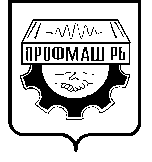 РЕСПУБЛИКАНСКИЙ КОМИТЕТП Р Е З И Д И У Мп о с т а н о в л е н и ег. Уфа									      26 декабря 2016 года «О практике работы профсоюзных комитетовППО ГУП «БашНИИнефтемаш» и ППО ФБУ «ЦСМ Республики Башкортостан»о защите прав и интересов членов профсоюза»Заслушав и обсудив информацию председателей ППО  ГУП «БашНИИнефтемаш»  Варисовой Г.Ф., ФБУ «ЦСМ Республики Башкортостан» Кутушева Т.Д. президиум республиканского комитета отмечает, что профсоюзными комитетами предприятий проводится определенная работа по защите прав и интересов членов профсоюза.В ГУП «БашНИИнефтемаш»  работает 96 человек, членов Профсоюза - 68 человек. Охват профсоюзным членством составляет  70,8 %. Средняя заработная плата  составляет 22900 рублей, что ниже среднеотраслевого уровня.  Фактический размер минимальной месячной зарплаты - 8660 рублей. Месячная тарифная ставка 1 разряда - 9000 рублей.  Заработная плата выплачивается регулярно, два раза в месяц. Первичная профсоюзная организация ГУП «БашНИИнефтемаш» ведёт свою работу по 7 направлениям:1. Представительство и защита социально – экономических интересов и прав работников;2. Информационная работа (оказание информационно-методической, консультативной, правовой помощи членам Профсоюза);3. Контроль за обеспечением здоровых и безопасных условий труда;4. Организационная работа;5. Спортивно-оздоровительная работа;6. Культурно-массовая работа;7. Работа с молодёжью.Первое направление подразумевает следующее. Всю свою работу первичная профсоюзная организация ГУП «БашНИИнефтемаш» строит на принципах социального партнерства и сотрудничества с администрацией института в лице директора Никольского В.Э., решения всех вопросов путем конструктивного диалога в интересах работников института. Это и разработка плана мероприятий на  год по выполнению коллективного договора, и контроль за соблюдением работодателем трудового законодательства и нормативных правовых актов, содержащих нормы трудового права. Первичная профсоюзная организация ГУП «БашНИИнефтемаш» заключает с работодателем коллективный договор и осуществляет контроль  его выполнения. Действует в соответствии с федеральными законами и участвует в осуществлении одного из принципов развития государственно-общественного управления, а именно реализации и защите прав и законных интересов работников. Коллективный договор на 2015- заключили 01.10.2015 г.Стороны договорились устанавливать и оплачивать сотрудникам института дополнительные отпуска сверх установленного законодательством в зависимости от непрерывного стажа работы:- при стаже от 10 до 15 лет включительно - 3 календарных дня,- при стаже от 15 до 20 лет включительно - 5 календарных дней,- при стаже свыше 20 лет - 7 календарных дней,- операторам копировально-множительных машин, занятых во вредных условиях труда, дополнительно 7 дней.Сотрудникам института, имеющим ученую степень, сохранить продолжительность ежегодного оплачиваемого отпуска 42 календарных дня.Работники имеют право на получение  краткосрочного отпуска  с сохранением среднего заработка в связи:- со свадьбой самого работника - 3 дня- смертью родственников (родителей, супругов, детей)- 3 дня- рождением ребенка - 3 дняРешение об оказании материальной поддержки и помощи работникам принимается и утверждается директором института по согласованию с профкомом.- При увольнении  сотрудника по собственному желанию при достижении им пенсионного возраста ему выплачивается выходное пособие в размере трех должностных окладов. - Лицам, получившим уведомление  об увольнении по ст. 81 ТК РФ, предоставляется право освобождения от работы для поиска нового места работы (не менее 4 часов в неделю) с сохранением  среднего заработка.В случае расторжения трудового договора в связи с ликвидацией организации либо сокращением численности или штата работников увольняемому работнику выплачивается выходное пособие в размере 3 должностных окладов (при стаже в организации не менее 5 лет).Все  вопросы, связанные с изменением структуры предприятия, его реорганизацией, а также сокращением численности и штатов, рассматриваются совместно с профсоюзным комитетом.Информационная работа – это комплекс мероприятий, направленных на объективное и полное отражение сущности и задач деятельности профсоюзов в современных условиях. Мы стараемся, чтобы наша работа была прозрачной и понятной каждому работнику, чтобы наша работа была объективной и полной, любой человек имеет возможность получить дополнительную информацию и ответы на возникающие вопросы.Контроль за обеспечением здоровых и безопасных условий труда – это очень важное направление в работе ППО ГУП «БашНИИнефтемаш». Это и участие в работе комиссии по проверке состояния рабочих мест в института, и контроль выполнения мероприятий, предусмотренных Соглашением по охране труда, и рассмотрение жалоб работников на нарушение норм охраны труда, и проведение проверки температурного режима в кабинетах института в зимнее время.К организационной работе профсоюзного комитета относится организация участия членов Профсоюза в мероприятиях Комитета по делам молодежи администрации ГО города Уфа и Профсоюза Машиностроителей. Спортивно – оздоровительная работа включает в себя участие в организации санаторно-курортного лечения работников, отдыха работников и членов их семей. Медосмотр и диспансеризация являются тоже частью оздоровительной работы. Культурно – массовая работа является важным направлением в деятельности профкома, т. к. хороший отдых способствует работоспособности и поднятию жизненного тонуса. Культурно – массовая работа включает в себя распространение льготных билетов на культурно-массовые мероприятия (билеты в театр для детей членов профсоюза), поздравление членов Профсоюза с праздниками (приобретение подарков на Новый год, юбилеи, День машиностроителя, День пожилых людей), организация праздничных вечеров для работников института (День машиностроителя, Новый год, юбилеи института), организация Нового года для детей сотрудников института. Работа с молодёжью ведётся не так активно, как все остальные направления. Работа с молодёжью заключается в вовлечении в профсоюз новых членов. Мы на заседании профкома решили предложить создать молодёжный совет при профкоме. В профсоюзе нужны новые силы, новые идеи, новые лидеры. В настоящее время мотивацией членства в профсоюзной организации становится не способ получения материальных благ, а средство защиты трудовых прав и интересов.В ФБУ «ЦСМ Республики Башкортостан» работает 254 сотрудника. Членами Профсоюза являются все работники организации. Средняя заработная плата - 39000 рублей, по отношению к среднеотраслевой - 171%. Выплачивается своевременно. Индексация тарифных ставок (окладов) проводится, в декабре 2016 года она составила 10%.Фактический размер  минимальной заработной платы  составляет 11000 рублей, что превышает прожиточный минимум по РБ.Месячная тарифная ставка первого разряда основных работников 12000 рублей, что также выше уровня РС (9971 руб.)Коллективный договор заключен на период 2015-2018 годы. Дважды в год проводятся собрания трудового коллектива, на которых администрация и профком отчитываются о выполнении КД.Наряду с предоставлением гарантий, льгот, компенсаций согласно действующему законодательству  Коллективный договор предусматривает ряд дополнительных  социальных льгот и гарантий Работникам и членам семей Работников:Оказывается материальная помощь работнику:- при рождении детей 15000 рублей (одному из супругов, проработавшему в Центре не менее трех лет),- работнице, находящейся в отпуске по уходу за ребенком ко Дню защиты детей в размере 1000 рублей,- работнику (одному из супругов) в связи с поступлением ребенка в школу в размере 1000 рублей,- работнику в связи с юбилейными датами: мужчинам 50 и 60 лет, женщинам 50 и 55 лет в размере 5000 рублей при условии - стаж в организации не менее 3 лет,- работнику за непрерывный стаж работы в системе Росстандарта - 20,25,30,35,40 лет в размере 10000 рублей,- работнику, в связи с заболеванием, требующим дорогостоящее лечение; с операцией (при предоставлении подтверждающих документов) в размере 10000 рублей,- работнику, в случае смерти членов семьи в размере 5000 рублей,- работнику, имеющему ребенка-инвалида в возрасте до 18 лет, в размере 1000 рублей к отпуску 1 раз в год,- работнику на оздоровление к ежегодному отпуску в размере одного должностного оклада;Выделяются средства для финансирования:- санаторно-курортного лечения работников,- туристических путевок для работников,- оздоровления в детских лагерях и санаториях в размере 50% от полной стоимости путевки.Осуществляется добровольное медицинское страхование работников.В случае смерти работника возмещается семье расходы на погребение, с учетом социального пособия, предусмотренного законодательством,Осуществляются меры  социальной поддержки бывшим работникам, проработавшим не менее 3 лет и  вышедшим на пенсию:- единовременное пособие при увольнении в связи с выходом на пенсию в размере одного должностного оклада,- материальная помощь ко Дню пожилых людей, ко Дню Победы, к юбилейным датам,- возмещение расходов в связи с погребением в размере не более 10000 рублей.Выплачиваются премии в связи с награждением Почетными грамотами, активной общественной деятельностью, профессиональными праздниками.Ведется учет работников, нуждающихся в улучшении жилищных условий. В течение всего года организовано посещение спортзала, тренажерного зала, бассейна. Организована секция настольного тенниса. Проводятся культурно-массовые мероприятия, организуются посещения театров, цирка, экскурсии.В целях более эффективного участия молодых специалистов в работе и развитии учреждения, вовлечения в активную профсоюзную жизнь, комплексного решения вопросов, усиления социальной защищенности молодых работников стороны настоящего Коллективного договора договорились:- обеспечить эффективную работу Совета молодых специалистов,- организовать  наставничество и предусматривать меры по стимулированию наставников,- проводить конкурсы профессионального мастерства среди молодых специалистов,- предоставлять членам  Совета молодых специалистов для выполнения общественных обязанностей не менее 4-х часов в неделю.Ежегодно команда  Центра участвует в турслете. В этом году организована команда КВН, которая представляла Профмаш в конкурсе КВН, проводимом ФПРБ.Служба охраны труда успешно функционирует. Разработано и выполняется в полном объеме соглашение по охране труда. Фонд охраны труда составляет 0,3% фонда заработной платы. Средства фонда осваиваются в полном объеме. В ФБУ «ЦСМ Республики Башкортостан» 19 общественных уполномоченных по охране труда. Гарантии их деятельности закреплены в Коллективном договоре.  Санитарно-бытовыми помещениями персонал обеспечен. Специальной одеждой, обувью и средствами индивидуальной защиты работники обеспечены в соответствии стандартных и дополнительны норм, которые закреплены в КД и ежегодно обновляются.  Президиум республиканского комитета Профсоюза машиностроителей РБпостановляет:1.	Информацию председателя ППО ГУП «БашНИИнефтемаш» Варисовой Г.Ф., председателя ППО ФБУ «ЦСМ Республики Башкортостан» Кутушева Т.Д. о работе по защите прав и интересов членов профсоюза принять к сведению.2. Отметить работу профкома и  председателя ППО ФБУ «ЦСМ Республики Башкортостан» Кутушева Т.Д., сохраняющего 100%  членство в Профсоюзе  на протяжении многих лет. А также отметить активную работу Совета молодежи  ППО (председатель - Никитин П.В.)2.	Профсоюзному комитету ГУП «БашНИИнефтемаш»: - принять необходимые меры по увеличению охвата профсоюзным членством среди работников  предприятий, разработать план  мероприятий по данному вопросу;- создать Совет Молодежи и организовать его работу.3. Республиканскому комитету Профсоюза: - продолжить прием по личным вопросам членов профсоюза и их обучение в соответствии с утвержденными графиками;- оказать необходимую помощь профсоюзным комитетам по увеличению процента охвата профсоюзным членством среди работников предприятий.	И. о. председателя Профсоюза                                        И.Р. Исламова